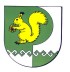 от _11_ марта 2021 г. №_113_О внесении изменений в постановление Администрации Моркинского муниципального района от 12 декабря 2013 г. № 1136Руководствуясь Указом Главы Республики Марий Эл от 09.08.2013 г. № 142 «Вопросы противодействия коррупции», Уставом Моркинского муниципального района Республики Марий Эл, Администрация Моркинского муниципального района постановляет:1. Внести в постановление Администрации Моркинского муниципального района от 12 декабря 2013 г. № 1136 «Об утверждении Порядка размещения сведений о доходах, расходах, об имуществе и обязательствах имущественного характера лиц, замещающих должности муниципальной службы муниципального образования «Моркинский муниципальный район», и членов их семей на официальном сайте органа местного самоуправления и предоставления этих сведений средствам массовой информации для опубликования» (далее – постановление) следующие изменения:1.1. в названии и в пункте 1 постановления слова «муниципального образования «Моркинский муниципальный район» заменить словами «Моркинского муниципального района»;1.2. в Порядке размещения сведений о доходах, расходах, об имуществе и обязательствах имущественного характера лиц, замещающих должности муниципальной службы муниципального образования «Моркинский муниципальный район», и членов их семей на официальном сайте органа местного самоуправления и предоставления этих сведений средствам массовой информации для опубликования (далее – Порядок), утвержденного вышеназванным постановлением:-  в названии и по всему тексту Порядка слова «муниципального образования «Моркинский муниципальный район» заменить словами «Моркинского муниципального района»;- подпункт г) пункта 2 Порядка изложить в следующей редакции:«г) сведения об источниках получения средств, за счет которых совершены сделки (совершена сделка) по приобретению земельного участка, иного объекта недвижимого имущества, транспортного средства, ценных бумаг (долей участия, паев в уставных (складочных) капиталах организаций), цифровых финансовых активов, цифровой валюты, если общая сумма таких сделок (сумма такой сделки) превышает общий доход лица, замещающего должность муниципальной службы Моркинского муниципального района, и его супруги (супруга) за три последних года, предшествующих отчетному периоду.».2. Контроль за исполнением настоящего постановления возложить на заместителя главы Администрации Моркинского муниципального района Королеву И.Ф.           И.о. главы АдминистрацииМоркинского муниципального района                                      Г.Хуснутдинов                                        МОРКО МУНИЦИПАЛЬНЫЙ РАЙОН  АДМИНИСТРАЦИЙПУНЧАЛАДМИНИСТРАЦИЯМОРКИНСКОГО МУНИЦИПАЛЬНОГО  РАЙОНАПОСТАНОВЛЕНИЕ